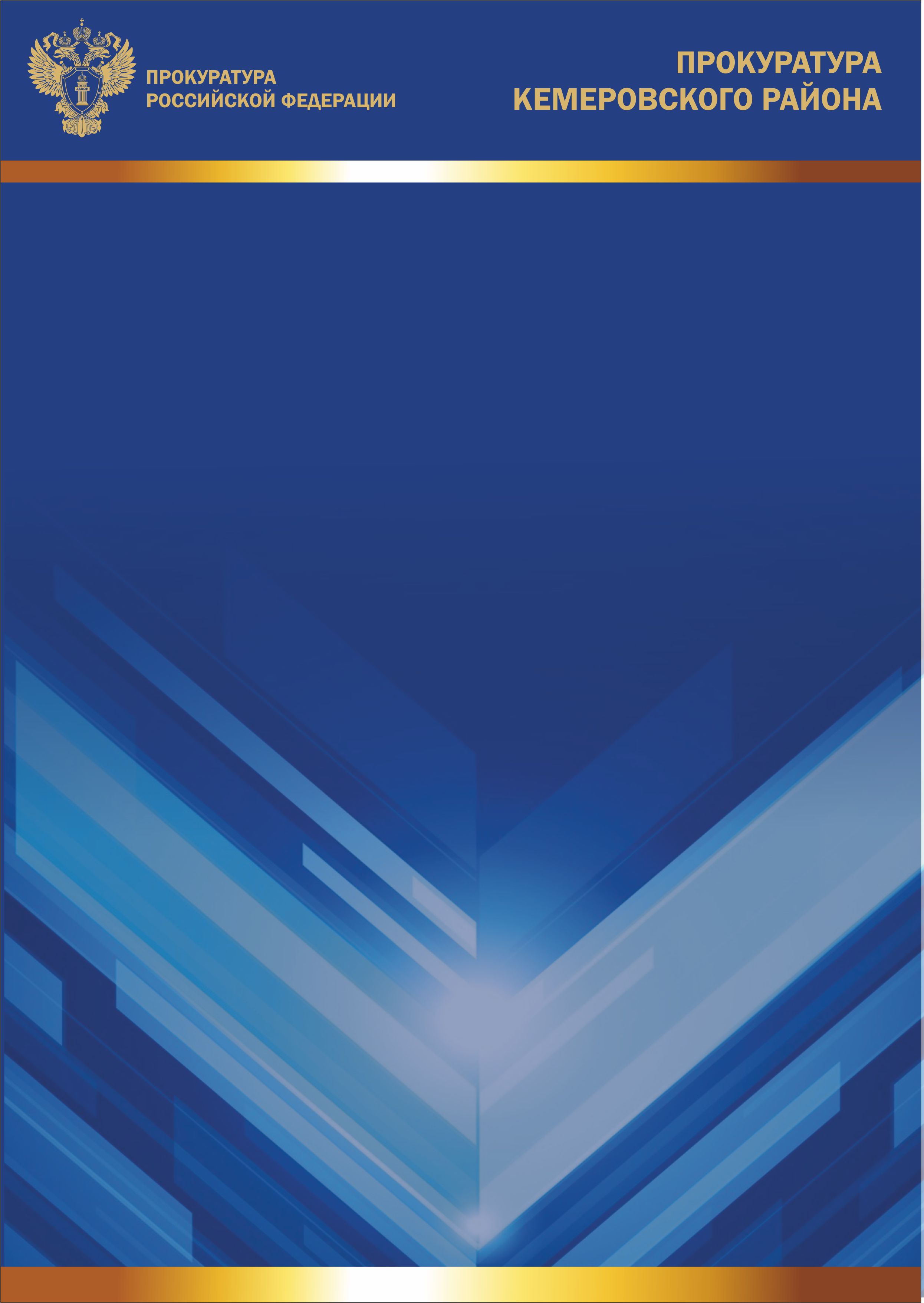 РазъясняетПриказом Министерства сельского хозяйства России от 29.07.2016 № 341 утвержден план сельскохозяйственного страхования на 2017 год. План сельскохозяйственного страхования включает в себя:перечень объектов страхования по видам, группам сельскохозяйственных культур, многолетних насаждений, страхование которых подлежит государственной поддержке;перечень объектов страхования по видам, половому, возрастному составу сельскохозяйственных животных, страхование которых подлежит государственной поддержке;предельные размеры ставок для расчета размера субсидий с учетом участия страхователя в риске.